Ks. ProboszczKs. Wikariusz Wizyta duszpasterska 2021/2022Drodzy Parafianie, pragniemy odwiedzić Was w Waszych domach, aby wspólnie pomodlić się i poprosić o Boże błogosławieństwo dla Waszych rodzin. Uprzejmie prosimy o potwierdzenie chęci spotkania się, abyśmy mogli tegoroczną kolędę przeprowadzić w jak najlepszy sposób. Wizyta duszpasterska jest bowiem znakiem przynależności do naszej zieloneckiej wspólnoty parafialnej, niech więc stanie się ona dla nas prawdziwym umacnianiem wzajemnych więzi.Zgłoszeń na kolędę można dokonywać do 25 grudnia, korzystając z poniżej wymienionych możliwości:- wypełnienie formularza w wersji papierowej i wrzucenie go do skrzynki w kościele;- przez wypełnienie formularza w wersji elektronicznej ze strony parafii lub 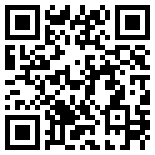 - telefonicznie w godzinach urzędowania kancelarii, dzwoniąc na numer telefonu: 12 285 03 21.Na drugiej stronie znajduje się plan kolędy, który może ulec zmianie ze względu na różne nieprzewidziane okoliczności.Z góry za to przepraszamy.Prosimy podany plan dla pewności porównać z aktualnymi ogłoszeniami parafialnymi na dany tydzień.Na wizytę duszpasterską przygotujmy: na białym obrusie krzyż, zapalone świece, wodę święconą oraz kropidło.Na stole można otworzyć księgę Pisma Św., a uczniowie biorący udział w katechezie szkolnej niech przygotują: indeks, zeszyt lub ćwiczenia z religii. Dla osób, które nie mogą przeżywać wizyty duszpasterskiej-kolędy, będą organizowane w lutym Msze św. w naszym kościele z przekazaniem błogosławieństwa. Informacje szczegółowe dotyczące Mszy św. zostaną podane także w ogłoszeniach i na stronie internetowej parafii. Poniedziałek 27 XIIOd godz. 8.30Garlica Murowana część I – od końca ul. Marmurowej przez Piaskową, Pograniczną i Krzemową do ul. Garlickiej od nr 130 do 77Wtorek 28 XIIOd godz. 8.30 ul. Szlak Bursztynowy, Na Ogrody i ModrzewiowaŚroda 29 XIIOd godz. 8.30ul. Długopolska, Zielone Wzgórze, Wokalna (z nowym małym osiedlem)Czwartek 30 XIIOd godz. 8.30ul. Krakowskie Przedmieście nry parzyste od 182 oraz ul. Na ŁąkiPiątek 31XIIOd godz. 9.00ul. Na Podskalu i Na WinnicePoniedziałek 3 IOd godz. 15.00bloki przy Cegielni 13,15,15a, ul. Wyborna, Zielone JaryWtorek 4 IOd godz. 16.00os. Tęcza przy ul. Galicyjskiej 23 i 25Środa 5 IOd godz. 15.00ul. Kanadyjska i Amerykańska Sobota 8 IOd godz. 15.00ul. Krakowskie Przedmieście nry 45, 45a-l, 43, 43a-wPoniedziałek 10 IOd godz. 15.30os. Łokietka: ul. Wrzosowa, Sympatyczna, Gwiezdna Wtorek 11 IOd godz. 15.30Os. Łokietka: ul RóżanaŚroda 12 IOd godz. 16.00os. Magnolie, ul. Wiarusa bloki 44, 42, 40 i 38Czwartek 13 IOd godz. 16.00os. Jarzębinówka II, Na Popielówkę, bloki 75a-t, 67a-o i 65a-gPiątek 14 IOd godz. 17.00 ul. Tarasowa i Na Popielówkę numery parzysteSobota 15 IOd godz. 10.00ul. Na Popielówkę numery nieparzyste od 9 do 35Sobota 15 IOd godz. 15.00ul. Na Popielówkę numery nieparzyste od 41 do 61Poniedziałek 17 IOd godz. 14.00ul. Do Cegielni, Klubowa, Noclegowa, Gliniki, Górzysta i SpacerowaWtorek 18 IOd godz. 16.00 os. Łokietka: ul. FiołkowaŚroda 19 IOd godz. 14.00ul. Staropolska, Wyjazdowa, Saneczkowa, Na Brzegu, Paryska i Wiktorii BaranównyCzwartek 20 IOd godz. 14.00ul. dra Feliksa Grochowalskiego Sobota 22 IOd godz. 10.00ul. BankowaPoniedziałek 27 XIIOd godz. 8.30ul. Krakowskie Przedmieście nry nieparzyste (bez 43 i 45) i ul. Nad NaramkąWtorek 28 XIIOd godz. 8.30 Pękowice Środa 29 XIIOd godz. 8.30ul. Krakowskie Przedmieście nr parzyste do 178Czwartek 30 XIIOd godz. 8.30Garlica Murowana część II – czyli od ul. Granitowej, ul. Garlicką od nr 76 do 12, Dolomitową, Bazaltową, aż do  ul. Garlickiej i Trojanowickiej w ZielonkachNiedziela 2 IOd godz.14.00ul. ks. Michalika, Widokowa, Wspólna, Nadrzeczna i ZłotaPoniedziałek 3 IOd godz.17.00os. Łokietka: ul. OsiedlowaWtorek 4 IOd godz.17.00os. Łokietka: ul. LawendowaŚroda 5 IOd godz.14.00os. Parkowe przy ul. Kanadyjskiej Czwartek 6 IOd godz.15.00 ul. ks. Adama Zięby, Gwizdałów i BabilonSobota 8 IOd godz. 8.30ul. Złote Piaski, Na Piaski i Malownicza, os. Na PiaskiSobota 8 IOd godz.14.00os. Łokietka: ul. Bzowa i ul. Pękowicka, ul. SłonecznaNiedziela 9 IOd godz.14.00Osiedla przy ul. Rzyczyska 5, 7, 9 Poniedziałek10 IOd godz.17.00ul. Krakowskie Przedmieście nry od 43aa do 43awWtorek 11 IOd godz.17.00ul. Wiarusa (bez os. Magnolie)Środa 12 IOd godz.14:00ul. Galicyjska (bez os. Tęcza)Czwartek 13 IOd godz.17.00os. Jarzębinówka I, Na Popielówkę, bloki 69, 69a i 69dPiątek 14 IOd godz.15.00ul. Krajobrazowa, ul. Rzyczyska i Skowronkowa